                                          Клуб «Молодой учитель»Становление педагога – достаточно сложный процесс и в социальном, и в психологическом, и в профессиональном плане. В этот период наиболее четко отражаются результаты воздействия на личность целого комплекса позитивных или негативных факторов, как внутренних, так и внешних. Учреждение образования – центральное звено, в котором обеспечивается профессиональная адаптация молодых специалистов. Задача образовательного учреждения – помочь начинающему педагогу осознать себя способным, талантливым, сделавшим правильный профессиональный выбор человеком, способным показывать высокие результаты труда и демонстрировать лучшие профессиональные качества.Для осуществления системности в работе с молодыми специалистами в МОУ Некоузской СОШ  выделяются основные взаимосвязанные направления этого вида деятельности:-повышение научной, теоретической, психолого-педагогической, методической подготовки молодого специалиста;-глубокое изучение и освоение молодым специалистом учебной программы, требований к современному уроку/занятию;-овладение молодым специалистом комплексным подходом к воспитательной работе, овладение методикой воспитывающего обучения;          -освоение современных требований к внеурочной работе по предмету;-изучение и внедрение в практику преподавания передового педагогического опыта и основных достижений педагогической науки, а также организацию творческой деятельности молодого специалиста;-воспитание культуры выбора собственной педагогической позиции.Цель работы с молодыми специалистами – сделать  успешными, создать пространство для собственной реализации.ПОЛОЖЕНИЕО КЛУБЕ «МОЛОДОЙ УЧИТЕЛЬ»Общие положения.1.1.Настоящее ПОЛОЖЕНИЕ определяет деятельность методического образования, созданного В МОУ Некоузская СОШ1.2.Клуб «Молодой учитель» действует в соответствии с Уставом учреждения образования, приказом руководителя учреждения образования, настоящим ПОЛОЖЕНИЕМ.Цели, задачи и виды деятельности.2.1.Целью создания клуба «Молодой учитель»  является адаптация начинающих педагогов к профессиональной деятельности.2.2.Задачами деятельности  являются: оказание практической помощи молодым специалистам в адаптации их к работе в учреждении образования, в вопросах совершенствования теоретических знаний и методики преподавания;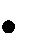  выявление базовых профессиональных потребностей молодых педагогов и содействие их решению; совершенствование и развитие профессионально значимых личностных качеств;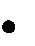  формирование индивидуального стиля педагогической деятельности; содействие формированию и развитию их мотивации к профессиональной деятельности; стимулирование личностно-профессионального развития молодых специалистов.2.3.Основные направления деятельности клуба «Молодой учитель»  углубление научно-профессиональных знаний;повышение психолого-педагогического уровня профессиональной деятельности;повышение научно-методического уровня профессиональной деятельности;формирование и развитие профессионально значимых умений и навыков;освоение методики научно-исследовательской деятельности;совершенствование культуры педагогического общения;создание условий для удовлетворения запросов по самообразованию;развитие способностей работать в команде;освоение корпоративных норм поведения;диагностика успешности работы молодого специалиста.Состав и организация работы клуба «Молодой учитель»   .         3.1.В состав клуба «Молодой учитель»   входят молодые специалисты, их наставники, руководители предметных МО, заместитель директора по методической работе.3.2.Руководство и перспективное развитие осуществляет заместитель директора по методической работе, который назначается приказом руководителя учреждения образования.3.3.Работа осуществляется в соответствии с планом, который разрабатывается на учебный год.3.4.План работы составляется при участии руководителей предметных МО и утверждается на заседании методического совета учреждения образования.Права и обязанности членов клуба «Молодой учитель»  4.1.Члены клуба имеют право:– вносить предложения по совершенствованию деятельности ;– принимать участие в составлении плана работы  на следующий учебный год;– участвовать в научных и учебно-методических конференциях, семинарах и совещаниях, презентуя наработанный опыт;– получать необходимую для выполнения своих функций информацию у заместителей директора и руководителей всех структурных подразделений; знакомиться с документами по вопросам обеспечения образовательной и методической деятельности;– присутствовать на занятиях своих коллег (с их предварительного согласия и по согласованию с руководителем ).4.2.Члены клуба «Молодой учитель» обязаны:– выполнять индивидуальные планы работы в полном объеме, исполнять поручения руководителя в рамках должностных инструкций;– участвовать в мероприятиях, организуемых методическим советом школы;– соблюдать трудовую дисциплину и Правила внутреннего трудового распорядка;– систематически повышать свою квалификациюПЛАН РАБОТЫ КЛУБА « МОЛОДОЙ УЧИТЕЛЬ»Цель: оказание практической помощи молодым специалистам в вопросах совершенствования теоретических и практических знаний и повышение их педагогического мастерства.Задачи:Продолжить формирование у молодых специалистов потребности в непрерывном самообразовании, к овладению новыми формами, методами, приёмами обучения и воспитания учащихся, умению практической реализации теоретических знаний.Помочь учителю, опираясь в своей деятельности на достижения педагогической науки и передового педагогического опыта, творчески внедрять идеи в учебно-воспитательный процесс.Ликвидировать недостаток знаний, формировать профессиональные умения, необходимые для выполнения должностных функций.Способствовать формированию индивидуального стиля творческой деятельности; вооружить начинающего педагога конкретными знаниями и умениями применять теорию на практике.Прогнозируемый результат:1.	Умение планировать учебную деятельность, как собственную, так и ученическую, на основе творческого поиска через самообразование.Становление молодого учителя как учителя-профессионала.Повышение методической, интеллектуальной культуры учителя.Овладение системой контроля и оценки знаний учащихся.Умение проектировать воспитательную систему, работать с классом на основе изучения личности ребенка, проводить индивидуальную работу.Формы работы:индивидуальные, коллективные, консультации;посещение уроков;мастер-классы, семинары, открытые уроки;теоретические выступления, защита проектов;наставничество;анкетирование, микроисследования.Основные виды деятельности:Организация помощи начинающим педагогам в овладении педагогическим мастерством через изучение опыта лучших педагогов школы.Проведение опытными педагогами «Мастер-классов» и открытых уроков. Привлечение молодых специалистов к подготовке и организациипедсоветов, семинаров, конференций, к работе учебно-методических объединений.Посещение уроков молодых специалистов.Отслеживание результатов работы молодого учителя, педагогическая диагностика.Организация разработки молодыми специалистами дидактического материала, электронных учебных материалов и др.Портфолио молодого специалиста Цель «портфолио» – представить отчет о работе учителя по теме самообразования, о характере его деятельности, проследить творческий и профессиональный рост учителя, способствовать формированию навыков рефлексии (самооценки).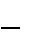 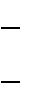 №РазделыСодержаниеРезюмеКопия диплома об образовании с приложением1Общие сведенияКопия документа, удостоверяющего личность1о педагоге1о педагогеКопии сертификатов о прохождении курсов повышенияо педагогеКопии сертификатов о прохождении курсов повышенияквалификации, обученииКопии грамот, благодарственных писемПлан работы профессионального становления молодогоПлан работы профессионального становления молодогоПлан работы профессионального становления молодогоПлан работы профессионального становления молодогоПлан работы профессионального становления молодогоПлан работы профессионального становления молодогоПлан работы профессионального становления молодогоспециалистаспециалистаспециалистаПерспективный план самообразованияПерспективный план самообразованияПерспективный план самообразованияПерспективный план самообразованияПерспективный план самообразованияНаучно-Научно-Научно-План работы с одаренными детьмиПлан работы с одаренными детьмиПлан работы с одаренными детьмиПлан работы с одаренными детьмиПлан работы с одаренными детьмиНаучно-Научно-Научно-Научно-Научно-Научно-План коррекционной работы со слабоуспевающими детьмиПлан коррекционной работы со слабоуспевающими детьмиПлан коррекционной работы со слабоуспевающими детьмиПлан коррекционной работы со слабоуспевающими детьмиПлан коррекционной работы со слабоуспевающими детьмиПлан коррекционной работы со слабоуспевающими детьмиПлан коррекционной работы со слабоуспевающими детьмиПлан коррекционной работы со слабоуспевающими детьми22методическаяметодическаяметодическаяПлан коррекционной работы со слабоуспевающими детьмиПлан коррекционной работы со слабоуспевающими детьмиПлан коррекционной работы со слабоуспевающими детьмиПлан коррекционной работы со слабоуспевающими детьмиПлан коррекционной работы со слабоуспевающими детьмиПлан коррекционной работы со слабоуспевающими детьмиПлан коррекционной работы со слабоуспевающими детьмиПлан коррекционной работы со слабоуспевающими детьми22методическаяметодическаяметодическая22методическаяметодическаяметодическаяДоклады выступлений на заседании МОДоклады выступлений на заседании МОДоклады выступлений на заседании МОДоклады выступлений на заседании МОДоклады выступлений на заседании МОдеятельностьдеятельностьдеятельностьДоклады выступлений на заседании МОДоклады выступлений на заседании МОДоклады выступлений на заседании МОДоклады выступлений на заседании МОДоклады выступлений на заседании МОдеятельностьдеятельностьдеятельностьдеятельностьдеятельностьдеятельностьДоклады выступлений на заседании ПедагогическогоДоклады выступлений на заседании ПедагогическогоДоклады выступлений на заседании ПедагогическогоДоклады выступлений на заседании ПедагогическогоДоклады выступлений на заседании ПедагогическогоДоклады выступлений на заседании ПедагогическогоДоклады выступлений на заседании ПедагогическогоДоклады выступлений на заседании ПедагогическогоДоклады выступлений на заседании ПедагогическогоДоклады выступлений на заседании ПедагогическогоДоклады выступлений на заседании ПедагогическогоДоклады выступлений на заседании ПедагогическогоДоклады выступлений на заседании ПедагогическогоДоклады выступлений на заседании ПедагогическогосоветасоветасоветаРазработки открытых уроков, внеклассных мероприятийРазработки открытых уроков, внеклассных мероприятийРазработки открытых уроков, внеклассных мероприятийРазработки открытых уроков, внеклассных мероприятийРазработки открытых уроков, внеклассных мероприятийРазработки открытых уроков, внеклассных мероприятийРазработки открытых уроков, внеклассных мероприятийМатериалы по теме самообразованияМатериалы по теме самообразованияМатериалы по теме самообразованияМатериалы по теме самообразованияМатериалы по теме самообразованияУчебно-Учебно-Учебно-Разработки открытых классных часов, внеклассныхРазработки открытых классных часов, внеклассныхРазработки открытых классных часов, внеклассныхРазработки открытых классных часов, внеклассныхРазработки открытых классных часов, внеклассныхРазработки открытых классных часов, внеклассныхРазработки открытых классных часов, внеклассных33воспитательнаявоспитательнаявоспитательнаявоспитательных мероприятийвоспитательных мероприятийвоспитательных мероприятийвоспитательных мероприятийвоспитательных мероприятийдеятельностьдеятельностьдеятельностьдеятельностьдеятельностьдеятельностьКопии грамот классного коллективаКопии грамот классного коллективаКопии грамот классного коллективаКопии грамот классного коллективаКопии грамот классного коллектива    Результаты    Результаты    РезультатыМониторинг успеваемости по предмету по итогам учебных периодовМониторинг успеваемости по предмету по итогам учебных периодовМониторинг успеваемости по предмету по итогам учебных периодовМониторинг успеваемости по предмету по итогам учебных периодовМониторинг успеваемости по предмету по итогам учебных периодовМониторинг успеваемости по предмету по итогам учебных периодовМониторинг успеваемости по предмету по итогам учебных периодовМониторинг успеваемости по предмету по итогам учебных периодов44  педагогической  педагогической  педагогической44   деятельности,   деятельности,   деятельности,44   деятельности,   деятельности,   деятельности,Мониторинг достижений одаренных учащихсяМониторинг достижений одаренных учащихсяМониторинг достижений одаренных учащихсяМониторинг достижений одаренных учащихсяМониторинг достижений одаренных учащихся   деятельности,   деятельности,   деятельности,Мониторинг достижений одаренных учащихсяМониторинг достижений одаренных учащихсяМониторинг достижений одаренных учащихсяМониторинг достижений одаренных учащихсяМониторинг достижений одаренных учащихсямониторингмониторингмониторингМониторинг достижений одаренных учащихсяМониторинг достижений одаренных учащихсяМониторинг достижений одаренных учащихсяМониторинг достижений одаренных учащихсяМониторинг достижений одаренных учащихсямониторингмониторингмониторингБАЗА ДАННЫХ ПО МОЛОДЫМ СПЕЦИАЛИСТАМ(по состоянию на 2020-2021 учебный год)БАЗА ДАННЫХ ПО МОЛОДЫМ СПЕЦИАЛИСТАМ(по состоянию на 2020-2021 учебный год)БАЗА ДАННЫХ ПО МОЛОДЫМ СПЕЦИАЛИСТАМ(по состоянию на 2020-2021 учебный год)БАЗА ДАННЫХ ПО МОЛОДЫМ СПЕЦИАЛИСТАМ(по состоянию на 2020-2021 учебный год)БАЗА ДАННЫХ ПО МОЛОДЫМ СПЕЦИАЛИСТАМ(по состоянию на 2020-2021 учебный год)БАЗА ДАННЫХ ПО МОЛОДЫМ СПЕЦИАЛИСТАМ(по состоянию на 2020-2021 учебный год)БАЗА ДАННЫХ ПО МОЛОДЫМ СПЕЦИАЛИСТАМ(по состоянию на 2020-2021 учебный год)БАЗА ДАННЫХ ПО МОЛОДЫМ СПЕЦИАЛИСТАМ(по состоянию на 2020-2021 учебный год)БАЗА ДАННЫХ ПО МОЛОДЫМ СПЕЦИАЛИСТАМ(по состоянию на 2020-2021 учебный год)